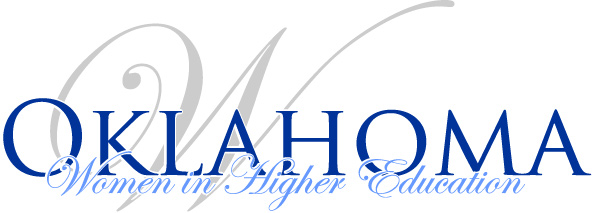 Board Meeting AgendaApril 23, 20201 p.m. – 3:00 p.m. (via Zoom)Finance ReportApproval of March 2020 MinutesJob Shadow UpdateDebbie Blanke Scholarship updateFall 2020 Conference UpdateWebsite UpdatesOKWHE State Board Open Positions Updated the “About Us” page (4/15/20)Cannot find “What’s Happening” on the home page??OtherACE refund for Conference received